EMEIEF BAIRRO TAQUARA BRANCAHORTOLÂNDIA: 24  DE MAIO  DE 2021.NOME COMPLETO:_____________________________________________________HOJE É SEGUNDA FEIRA.(CONTEÚDOS A SEREM TRABALHADOS NO DIA: PORTUGUÊS; HISTÓRIA E GEOGRAFIA).1-LEITURA DIÁRIA: VERSINHO.MINHA FAMÍLIA:TENHO UMA FAMÍLIAQUE É MESMO GENIALCARREGO NO CORAÇÃOESTE AMOR ESPECIAL!(ISABEL CRISTINA S. SOARES)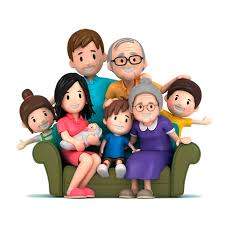 1-LEIA O VERSINHO ACIMA E TENTE MEMORIZÁ-LO. DEPOIS GRAVE UM VÍDEO COM VOCÊ RECITANDO O VERSINHO ACIMA E ENVIE NO GRUPO DE ZAP DA SALA.2- VOCÊ SE RECORDA DE COMO É A NOSSA SALA DE AULA? DOS MÓVEIS E OBJETOS QUE TEM LÁ DENTRO DA SALA DE AULA? FECHE SEUS OLHOS E TENTE LEMBRAR COMO É NOSSA SALA DE AULA.3- PINTE OS DESENHOS ABAIXO. RECORTE AS PALAVRAS E COLE-AS DE ACORDO COM O DESENHO.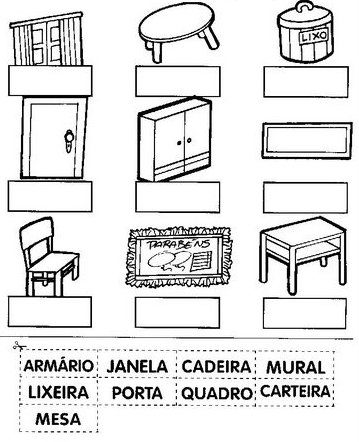 4- OBJETOS CONTAM HISTÓRIAS. HÁ OBJETOS QUE UTILIZAMOS PORQUE PRECISAMOS, E HÁ OUTROS QUE GUARDAMOS PORQUE GOSTAMOS OU PORQUE TÊM ALGUM SIGNIFICADO IMPORTANTE PARA NÓS E NOSSA FAMÍLIA. OBSERVE AS IMAGENS ABAIXO E COMENTE COM SUA FAMÍLIA, PARA QUE SERVIA CADA UM DELES.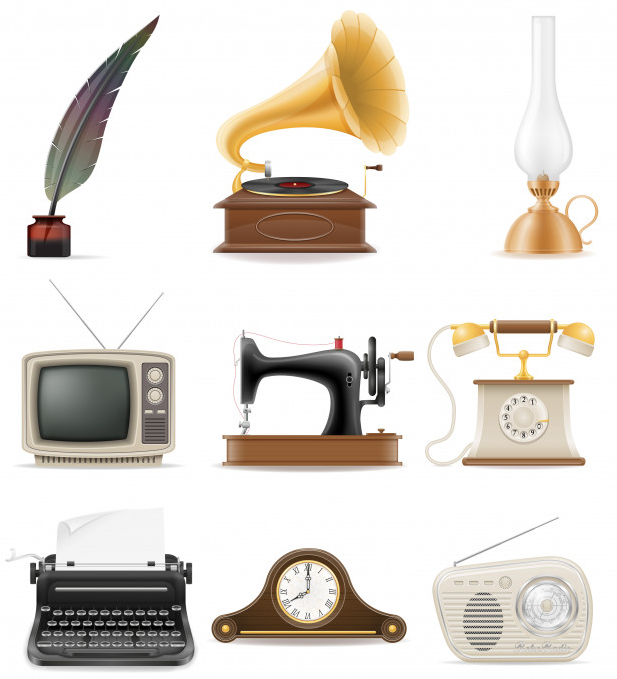 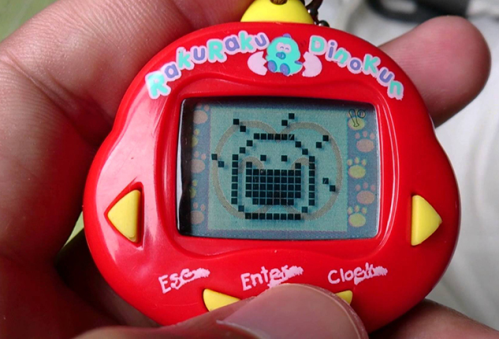 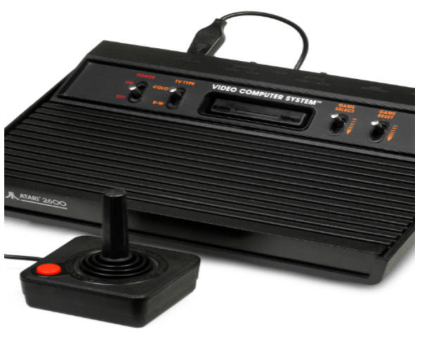 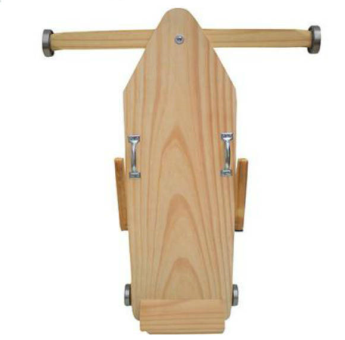 5- PESQUISE COM SEUS PAIS, UM OBJETO QUE SUA FAMÍLIA GUARDA, ALGO QUE TENHA SIGNIFICADO PARA ELES. DESENHE ABAIXO O OBJETO E RESPONDA AS QUESTÕES ABAIXO:ESCREVA O NOME DO OBJETO PESQUISADO:COMO ESTE OBJETO FUNCIONAVA? (LIGADO NA TOMADA, À PILHA, À CORDA...)_______________________________________________________________PARA QUÊ ELE ERA USADO?HÁ QUANTO TEMPO ESTÁ COM SUA FAMÍLIA?TIRE UMA FOTO SEGURANDO O OBJETO PESQUISADO E ENVIE NO GRUPO DE ZAP DA SUA SALA. (ESTA FOTO PODERÁ SER ENVIADA ATÉ DIA 31/05)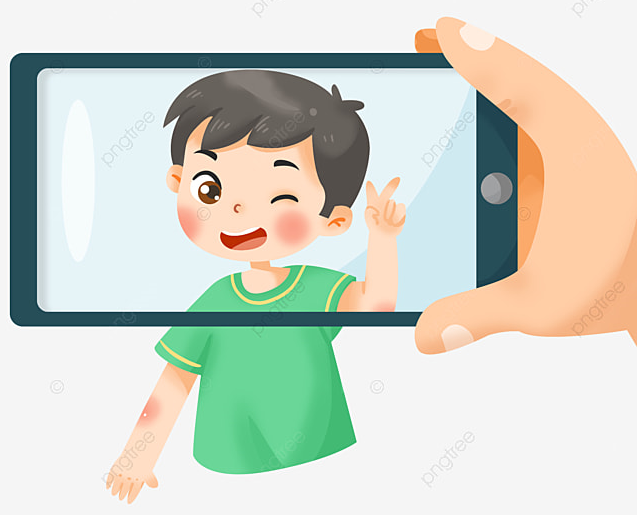 EMEIEF BAIRRO TAQUARA BRANCAHORTOLÂNDIA: 25  DE MAIO DE 2021.NOME COMPLETO:_____________________________________________________HOJE É TERÇA  FEIRA.(CONTEÚDO A SER TRABALHADO NO DIA: PORTUGUÊS).1-LEITURA DIÁRIA: POESIA.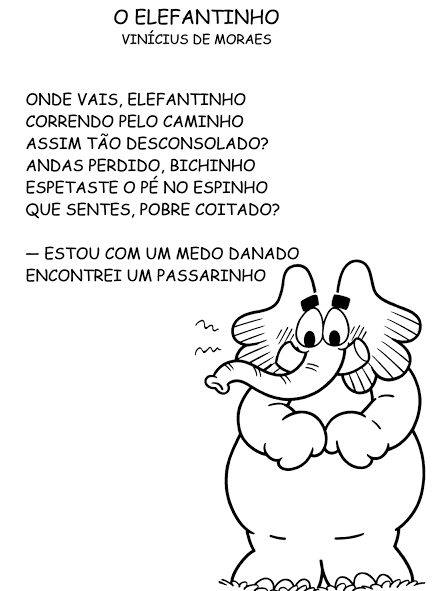 2-PINTE TODAS AS LETRAS “E” QUE VOCÊ ENCONTRAR NO TEXTO ACIMA. ESTA SEMANA ESTAREMOS ESTUDANDO A LETRA E.3-QUANTAS VEZES APARECEU A LETRA E NO TEXTO?_____________________4-QUAL É O NOME DO AUTOR DESTA POESIA?___________________________5-QUAL É O ANIMAL PRINCIPAL DESTA POESIA?__________________________6-A LETRA E É UMA VOGAL, POR ISSO ELA NÃO POSSUE SUA FAMÍLIA SILÁBICA. OBSERVE AS PALAVRAS ABAIXO. COMPLETE ESCREVENDO A LETRA “E” NO INÍCIO DE CADA PALAVRA. DEPOIS COPIE A PALAVRINHA QUE FORMOU, DENTRO DO RETÂNGULO.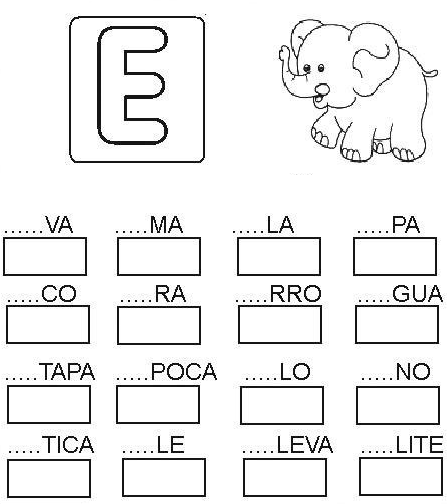 7-EM SEU CADERNO, VOCÊ IRÁ COLAR 10 PALAVRAS QUE COMEÇAM COM A LETRA E. PESQUISE EM REVISTAS.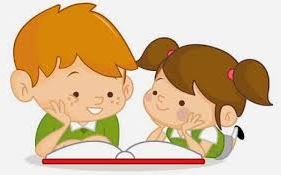 EMEIEF BAIRRO TAQUARA BRANCAHORTOLÂNDIA: 26  DE MAIO  DE 2021.NOME COMPLETO:_____________________________________________________HOJE É QUARTA  FEIRA.(CONTEÚDO A SER TRABALHADO NO DIA: CIÊNCIAS E  PORTUGUÊS).1-LEITURA DIÁRIA: TEXTO INFORMATIVO.NO DIA 18 DE MAIO, É COMEMORADO O DIA NACIONAL DE COMBATE AO ABUSO E Á EXPLORAÇÃO SEXUAL CONTRA CRIANÇAS E ADOLESCENTES. VOCÊ SABE O QUE ISSO QUER DIZER?EXISTEM PESSOAS MALDOSAS E QUE APROVEITAM DA INOCÊNCIA E BONDADE DAS CRIANÇAS PARA FAZER MALDADES USANDO O CORPO DELAS. POR ISSO, FIQUE SEMPRE ATENTO COM ALGUMAS BRINCADEIRAS E TOQUES QUE FAZEM EM VOCÊ, POIS PODEM SER MALDOSOS E TE MACHUCAR.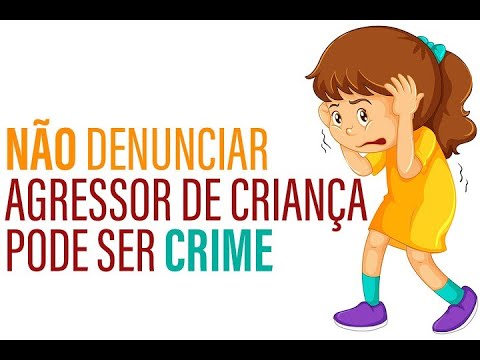 2-ACESSE O LINK ABAIXO PARA OUVIR E APRENDER A MÚSICA.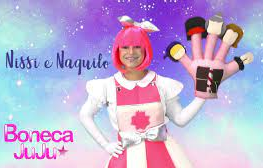 https://www.youtube.com/watch?v=oZfacExBa3YA MÚSICA FALA SOBRE O SEU CORPO. E COMO VOCÊ DEVE SE PROTEGER DE ALGUMAS BRINCADEIRAS E TOQUES. ALGUNS LUGARES NÃO PODEM SER TOCADOS PELAS PESSOAS, E CASO SEJAM TOCADAS, VOCÊ DEVE CONTAR PARA ALGUÉM DE CONFIANÇA!3-HOJE IREMOS APRENDER SOBRE O SEMÁFORO DO TOQUE. EXISTEM BRINCADEIRAS E TOQUES QUE NO NOSSO CORPO TAMBÉM TEM REGRAS, E PRECISAM SER RESPEITADAS. OBSERVE ABAIXO A IMAGEM: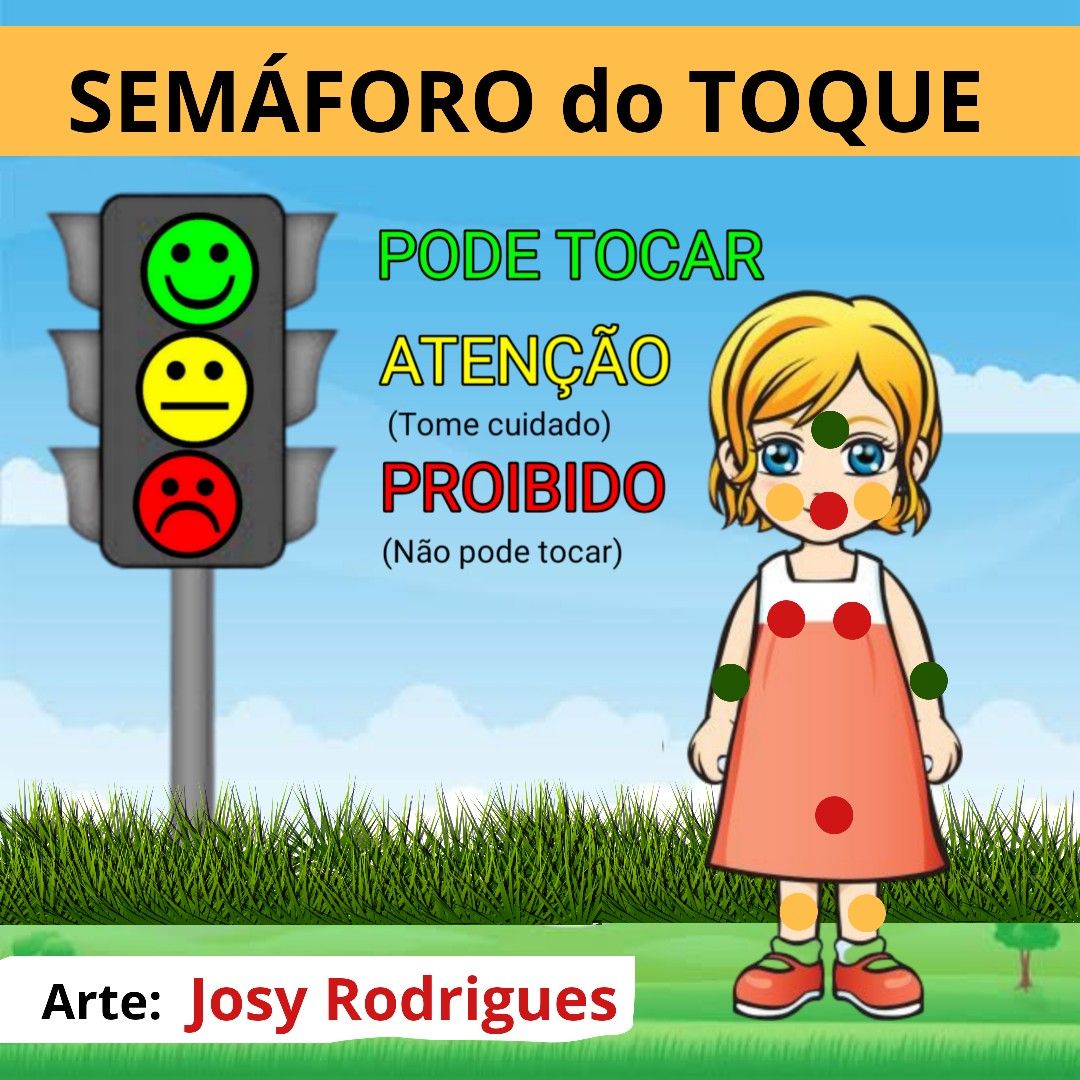 AS REGARS DO SEMÁFORO DO TOQUE SÃO: ONDE TEM BOLINHAS VERMELHAS É SINAL DE QUE NÃO PODE DEIXAR BRINCAR COM VOCÊ E EU CORPO, É PROIBIDO UM AMIGUINHO OU ADULTO BRINCAR OU TOCAR. ONDE TEM BOLINHAS AMARELAS É SINAL DE QUE VOCÊ PODE DEIXAR BRINCAR E TOCAR, MAS PRESTE MUITA ATENÇÃO COM ESTE TIPO DE TOQUE PARA NÃO DEIXAR CHEGAR PERTO DA ÁREA VERMELHA, ONDE É PROIBIDO. FIQUE ESPERTO! ONDE TEM BOLINHAS VERDES PODE TOCAR, SEM PROBLEMAS!4-AGORA VOCÊ IRÁ PINTAR O DESENHO ABAIXO, FAZENDO AS BOLINHAS DO SEMÁFORO DO TOQUE, LEMBRANDO, ONDE SÃO CADA COR DAS BOLINHAS.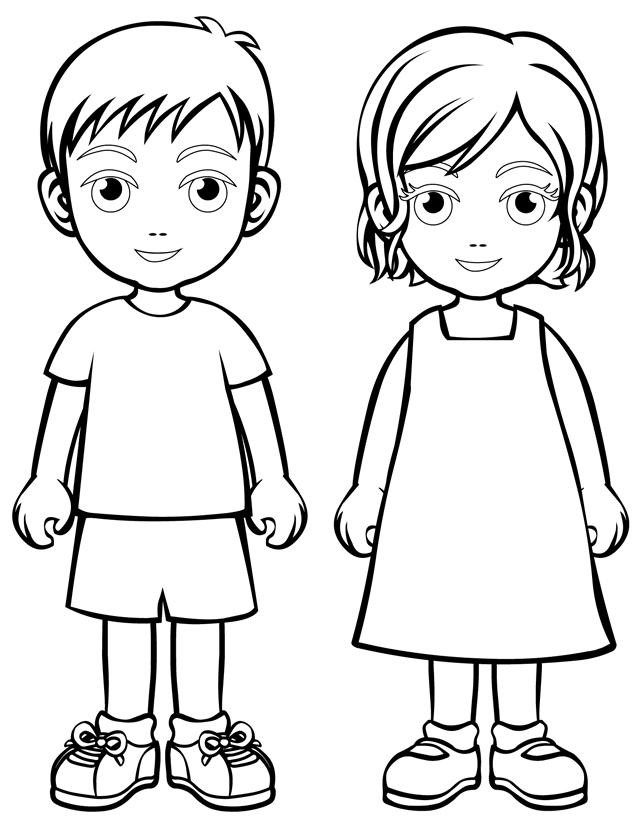 EMEIEF BAIRRO TAQUARA BRANCAHORTOLÂNDIA: 27  DE  MAIO  DE 2021.NOME COMPLETO:_____________________________________________________HOJE É QUINTA  FEIRA.(CONTEÚDO A SER TRABALHADO NO DIA: MATEMÁTICA).1-LEITURA DIÁRIA: TEXTO INFORMATIVO.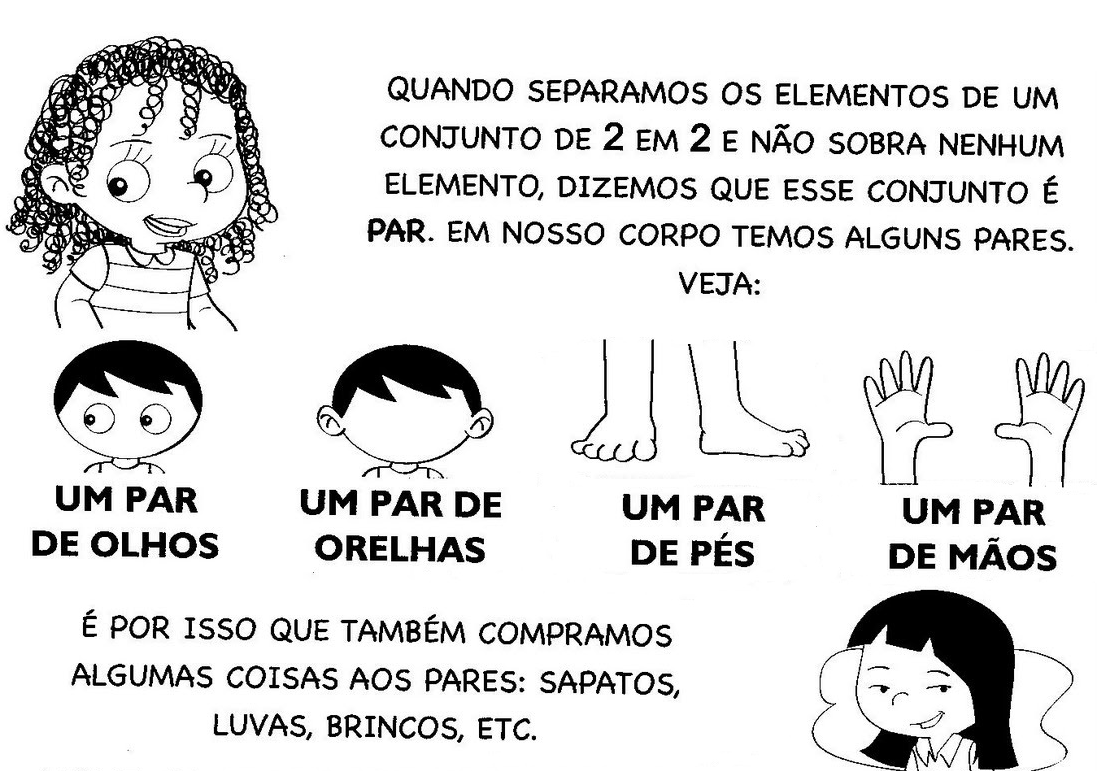 2-LIGUE OS PARES DOS CALÇADOS E RESPONDA AS PERGUNTAS ABAIXO.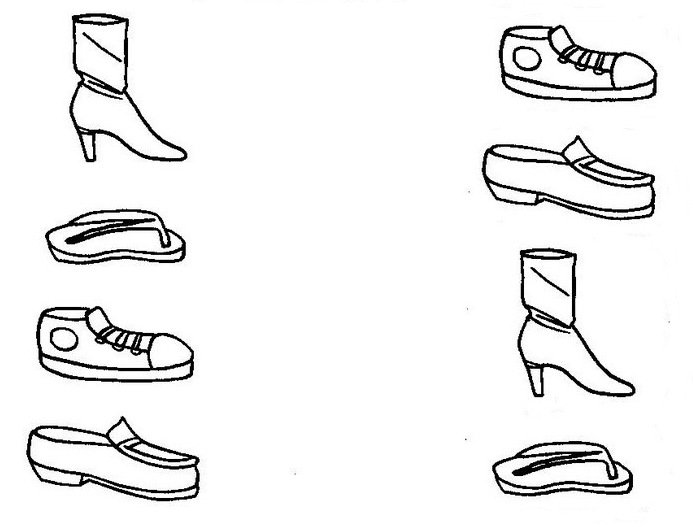 QUANTOS PARES DE CALÇADOS VOCÊ FORMOU?_________________________CADA PAR FOI FORMADO POR CALÇADOS  IGUAIS?________________________SOBROU ALGUM CALÇADO SEM LIGAR?__________________________________3-FORME PARES COM AS FIGURAS ABAIXO E MARQUE SE O NÚMERO É PAR OU ÍMPAR: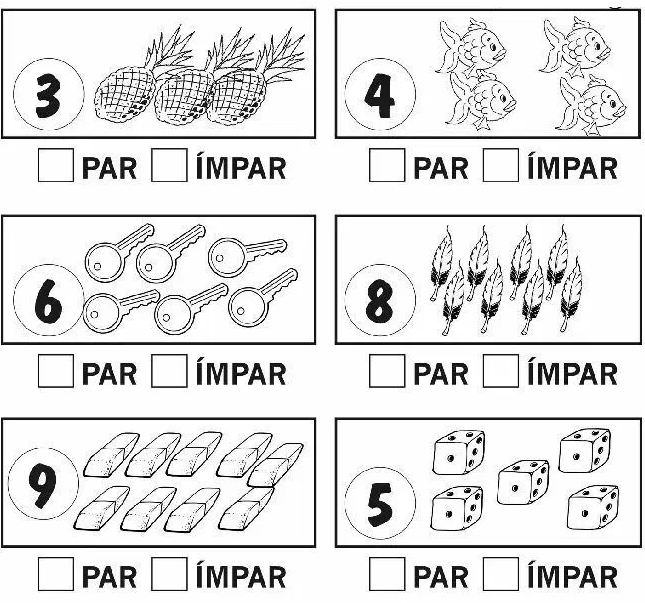 4-FORME CONJUNTOS DE 2 EM 2 E RESPONDA: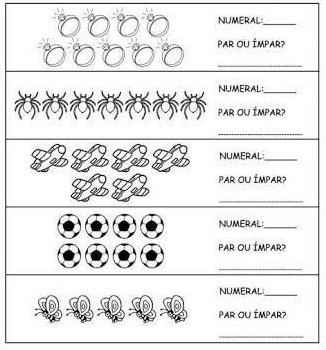 5-PINTE DE AZUL OS NÚMEROS PARES E DE VERMELHO OS NÚMEROS ÍMPARES: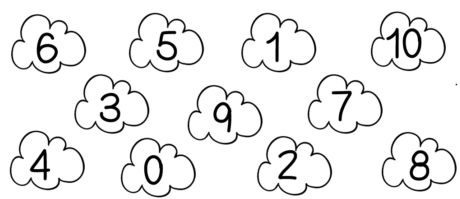 6-CIRCULE OS DESENHOS DE 2 EM 2 E RESPONDA SE É PAR OU ÍMPAR: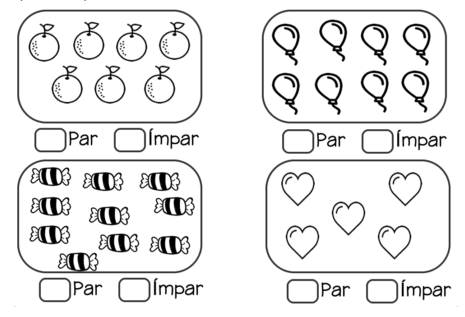 7- PESQUISE EM REVISTAS OS NUMERAIS DE 10 À 30. EM SEU CADERNO, FAÇA O CABEÇALHO E COLE OS NUMERAIS QUE VOCÊ RECORTOU, SEPARANDO-OS NOS GRUPOS DE PARES E ÍMPARES.EMEIEF BAIRRO TAQUARA BRANCAHORTOLÂNDIA: 28  DE MAIO DE 2021.NOME COMPLETO:_____________________________________________________HOJE É SEXTA FEIRA.(CONTEÚDO A SER TRABALHADO NO DIA: PORTUGUÊS E MATEMÁTICA).1-LEITURA DIÁRIA: RIMAS.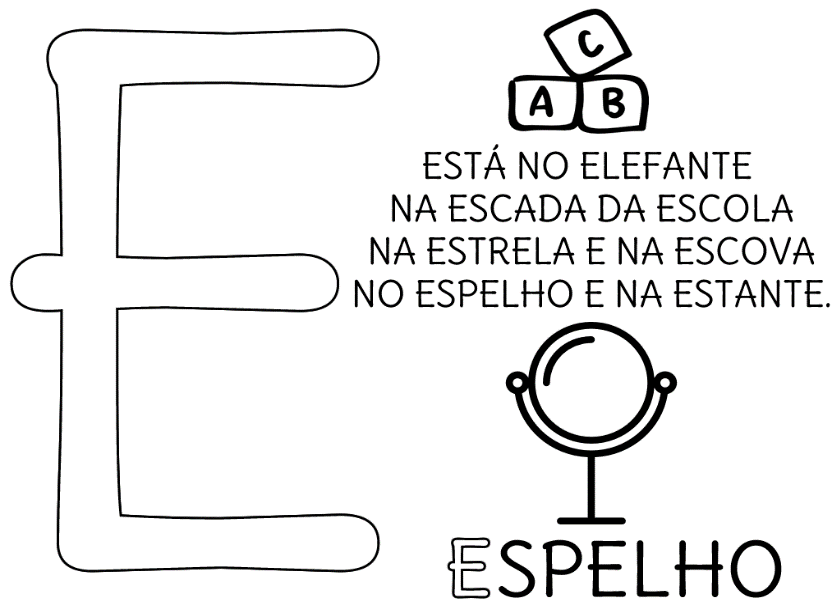  2-COPIE NAS LINHAS ABAIXO, AS PALAVRAS DO TEXTO ACIMA QUE COMEÇAM COM A LETRA E.____________________________________________________________________________________________________________________________________________________________________________________________________________________________________________________________________________________3-PESQUISE EM REVISTAS, RECORTE E COLE NO SEU CADERNO: 2 PALAVRAS QUE INICIAM COM A LETRA E; 2 PALAVRAS COM A LETRA E NO MEIO; 2 PALAVRAS COM A LETRA E NO FINAL:4-(PROJETO CAMINHOS PARA A CIDADANIA) - ESTAS SEMANA VIMOS SOBRE OS CUIDADOS QUE DEVEMOS TER COM ALGUMAS BRINCADEIRAS E TOQUE. MAS EXISTEM OUTROS MEIOS TAMBÉM DO QUAL DEVEMOS TER CUIDADOS, A INTERNET POR EXEMPLO! VOCÊ SABE O QUE É “INTERNET”? PARA QUE ELA SERVE? COMO USAMOS A INTERNET? CONVERSE COM SEUS PAIS SOBRE ESTAS PERGUNTAS! COMO TAREFA DE CASA, HOJE VOCÊ IRÁ ASSISTIR COM SUA FAMÍLIA O FILME: “WIFI RALPH – QUEBRANDO A INTERNET” DA WALT DISNEY. “A INTERNET É NA VERDADE UMA EXTENSÃO DA VIDA REAL E DA SOCIEDADE. ELA FUNCIONA SOBRE OS MESMOS PRINCÍPIOS DE DIREITOS E DEVERES, TENDO COISAS BOAS E RUINS ACONTECENDO A TODO MOMENTO E CABE A NÓS SABERMOS AGIR!”5-ESCREVA ABAIXO O QUE VOCÊ ENCONTROU NO FILME COMO COISAS BOAS E RUINS QUE ACONTECEM NA INTERNET.COISAS BOAS:____________________________________________________________________________________________________________________________COISAS RUINS:_________________________________________________________________________________________________________________________6-RECORTE OS NUMERAIS AO LADO E COLE NO LUGAR CERTO. PRESTE ATENÇÃO AOS NÚMEROS QUE SÃO PARES E OS QUE SÃO ÍMPARES: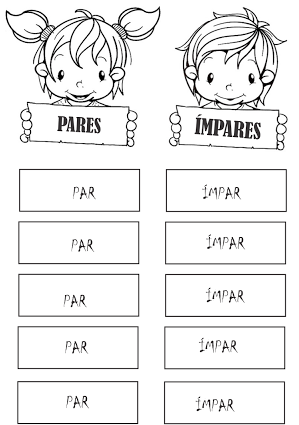 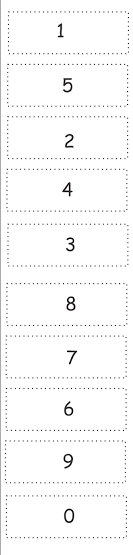 7-OBSERVE OS DESENHOS. REGISTRE A SOMA DAS QUANTIDADES. ESCREVA QUEM GANHOU EM CADA PARTIDA. SIGA O MODELO ABAIXO: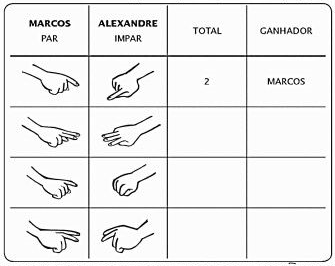 8-PINTE AS PÉTALAS DA FLOR COM NÚMEROS PARES DE AZUL E AS PÉTALAS COM NÚMEROS ÍMPARES DE AMARELO.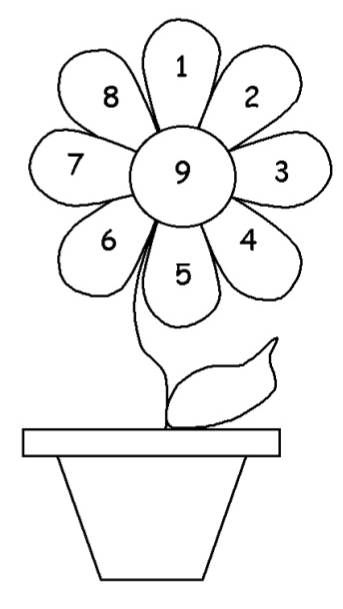 EMEIEF BAIRRO TAQUARA BRANCAHORTOLÂNDIA: 31  DE MAIO  DE 2021.HOJE É SEGUNDA FEIRA.(CONTEÚDOS A SEREM TRABALHADOS NO DIA: PORTUGUÊS; HISTÓRIA E GEOGRAFIA).1-LEITURA DIÁRIA: NARRAÇÃO – AUDIOLIVRO. (ACESSE O LINK PARA VISUALIZAR A HISTÓRIA)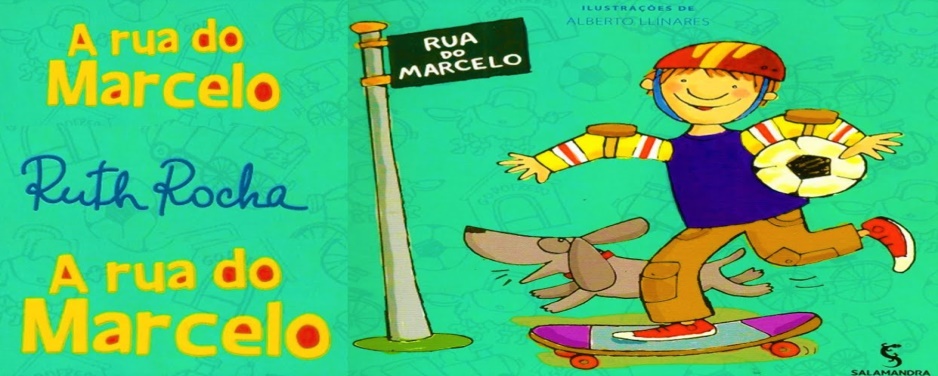 https://www.youtube.com/watch?v=t9i-uKYovbo2- TODA FAMÍLIA PRECISA DE UMA CASA PARA MORAR. TODA CASA FICA EM ALGUM LUGAR, ESTE LUGAR CHAMAMOS DE BAIRRO. O BAIRRO FICA DENTRO DE UMA CIDADE QUE POR SUA VEZ FICA DENTRO DE UM ESTADO. O ESTADO FICA DENRO DE UM PAÍS, QUE PERTENCE A UM CONTINENTE DO QUAL FAZ PARTE DO NOSSO QUERIDO PLANETA TERRA. OBSERVE A PLANTA DE UMA RUA E COMENTE COM SUA FAMÍLIA O QUE VOCÊ VÊ NESTAS RUAS.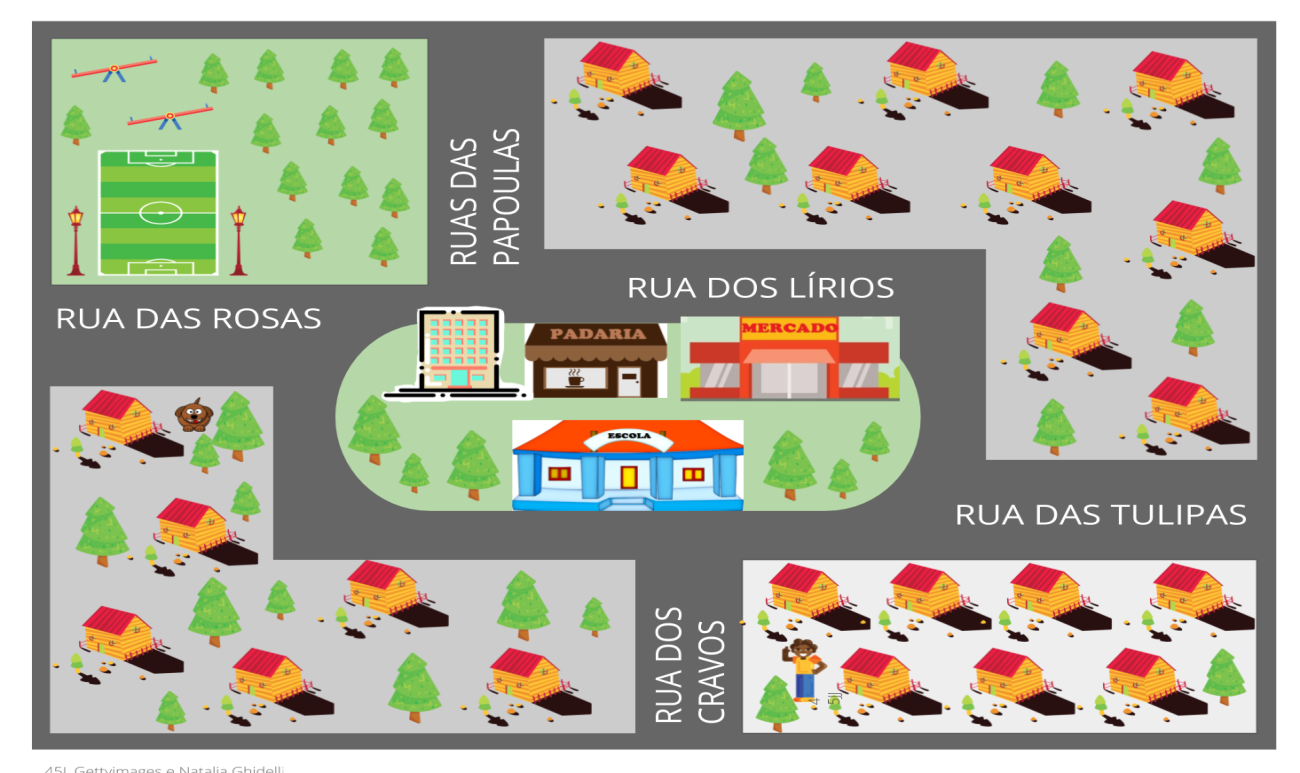 3-COMO É A RUA ONDE VOCÊ MORA? O QUE TÊM NELA? CIRCULE AS PALAVRAS ABAIXO QUE CARACTERIZA A RUA ONDE VOCÊ MORA. DESENHE NO ESPAÇO ABAIXO A RUA ONDE ESTÁ LOCALIZADA A SUA CASA.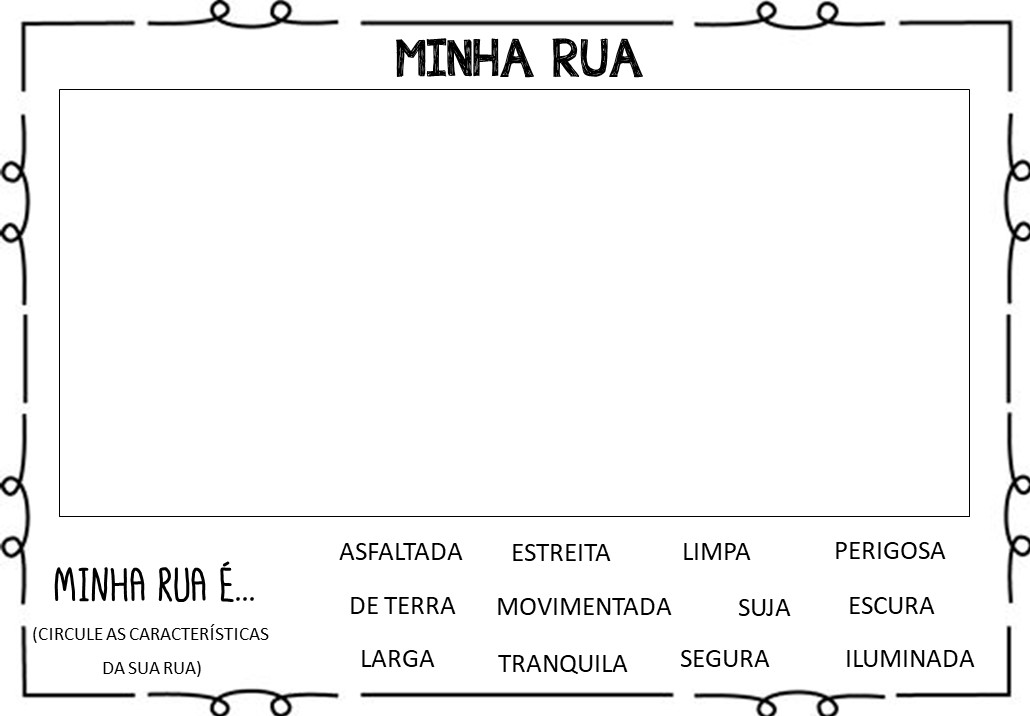 4-FAMÍLIA É UM GRUPO DE PESSOAS QUE VIVEM JUNTAS, UNIDAS POR LAÇOS FAMILIARES OU AFETIVOS. PODE SER FORMADO POR: PAI, MÃE, FILHOS, PARENTES E BICHINHOS DE ESTIMAÇÃO TAMBÉM.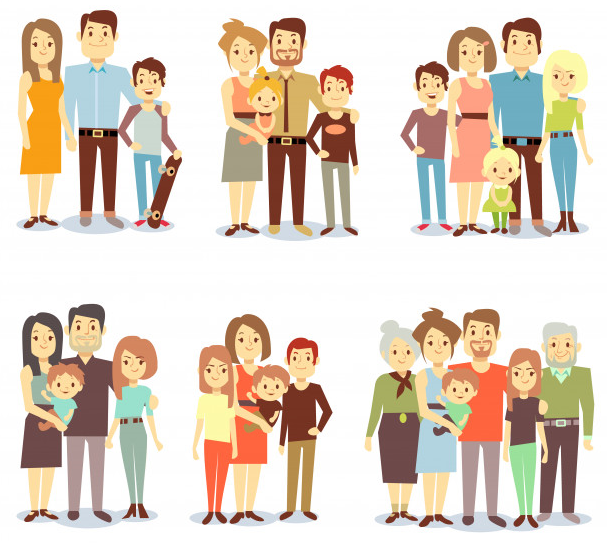 DESENHE NA ÁRVORE GENEALÓGICA ABAIXO SUA FAMÍLIA.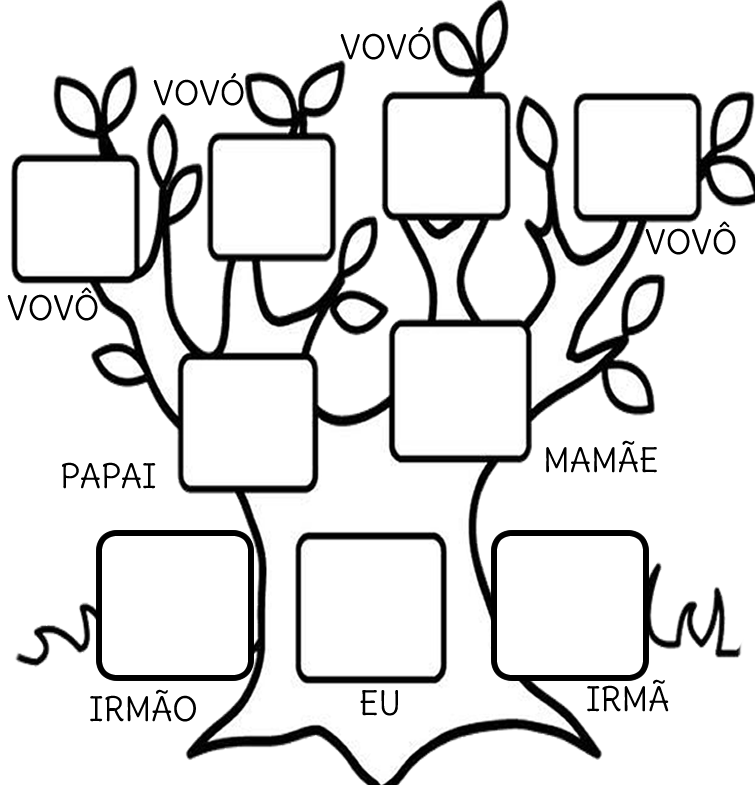 5-ESCREVA NO CORAÇÃO ABAIXO, O NOME DAS PESSOAS DA SUA FAMÍLIA.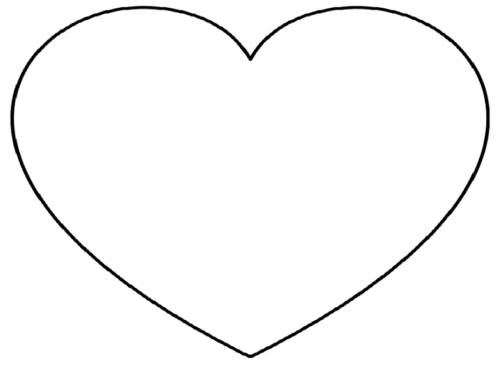 6-PROCURE NO CAÇA PALAVRAS ABAIXO, AS PESSOAS QUE FORMAM UMA FAMÍLIA.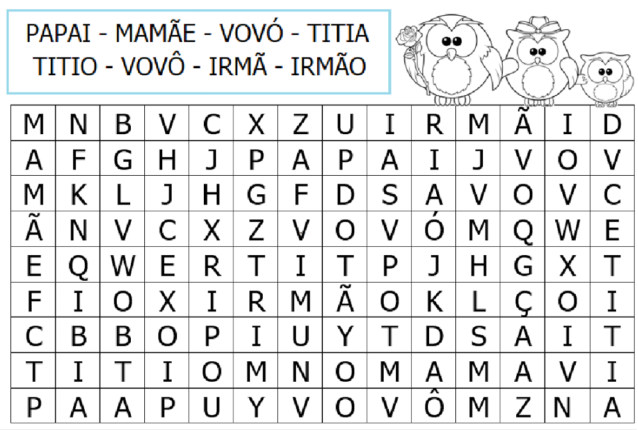 7-ESTA SEMANA ESTAREMOS ESTUDANDO A LETRA “F”. FORME A FAMÍLIA SILÁBICA DO F.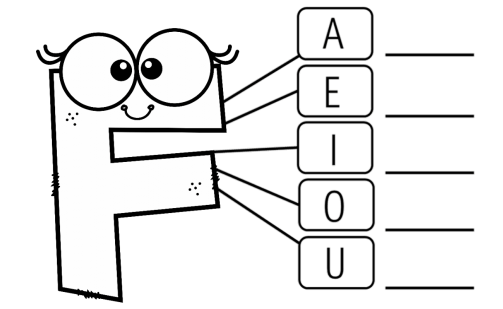 EMEIEF BAIRRO TAQUARA BRANCAHORTOLÂNDIA: 01  DE JUNHO DE 2021.HOJE É TERÇA  FEIRA.(CONTEÚDO A SER TRABALHADO NO DIA: PORTUGUÊS).1-LEITURA DIÁRIA: POESIA. 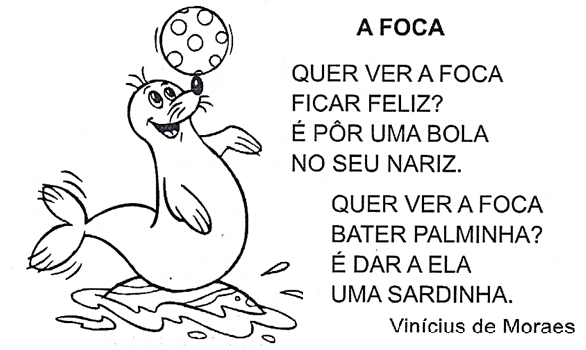 2-OBSERVE AS IMAGENS E COMPLETE AS PALAVRAS ESCREVENDO A LETRA F. EM SEGUIDA, LEIA AS PALAVRAS FORMADAS.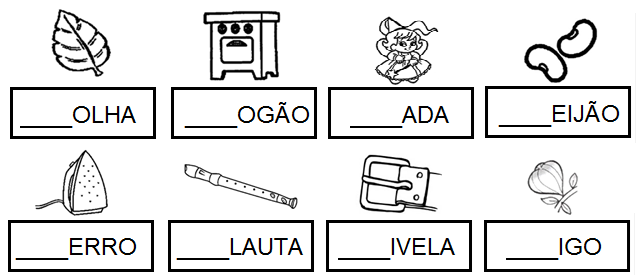 3-LIGUE AS IMAGENS À SUA SÍLABA INICIAL.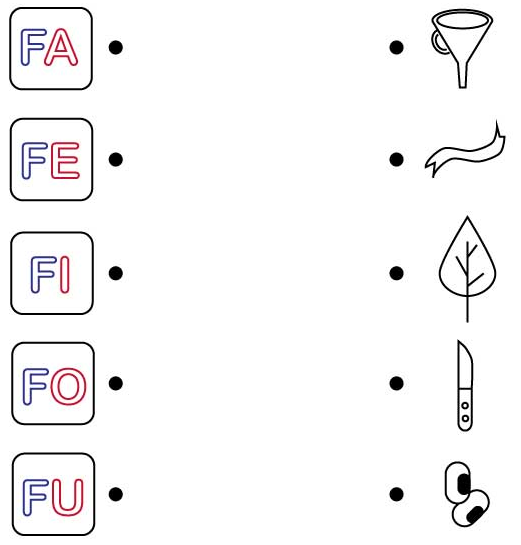 4-PESQUISE EM REVISTAS PALAVRAS QUE COMECEM COM A FAMÍLIA SILÁBICA DO F. RECORTE E COLE NOS ESPAÇOS ABAIXO.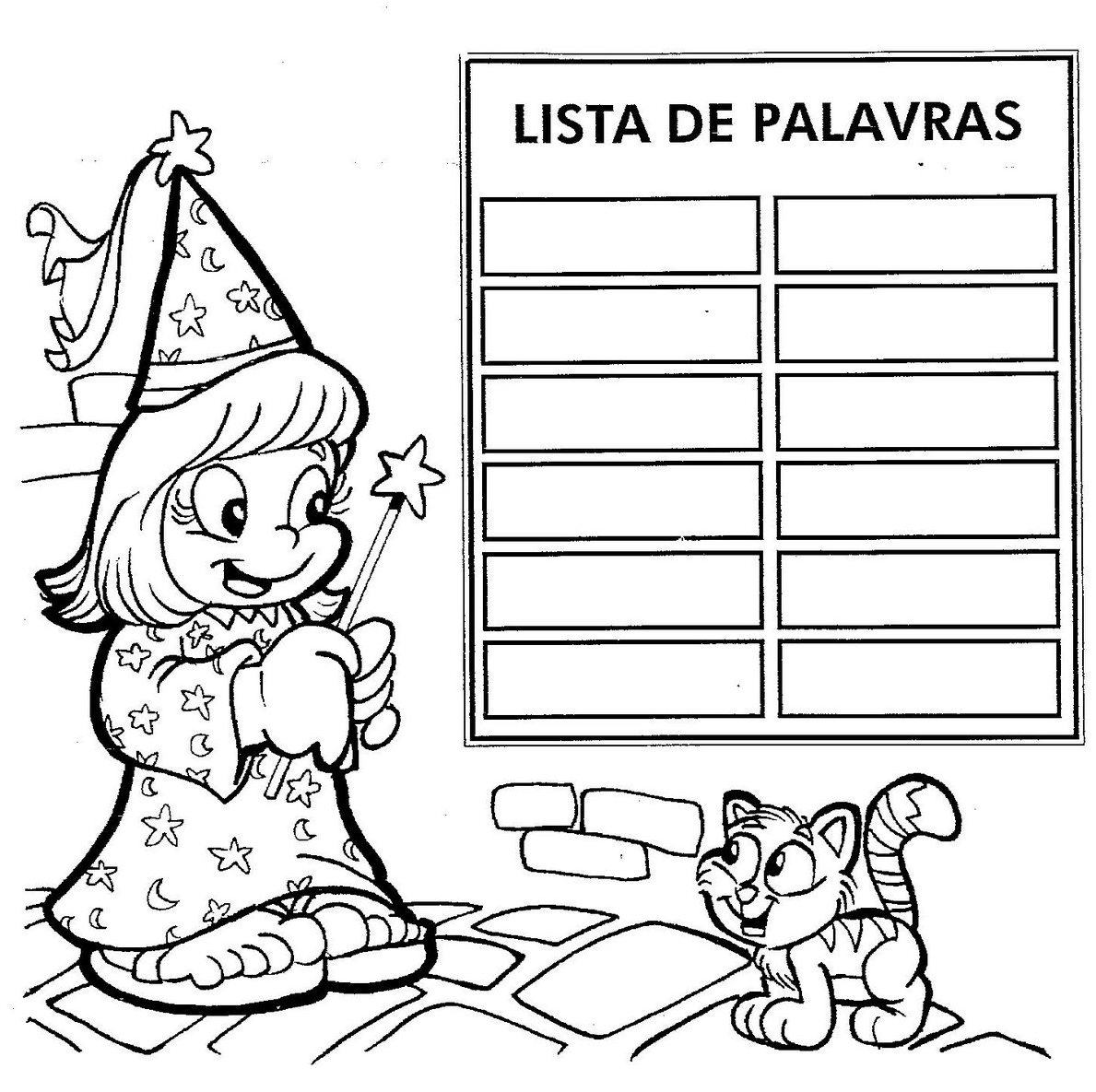 5-PINTE OS DESENHOS QUE COMEÇAM COM A SÍLABA INDICADA EM CADA FILEIRA.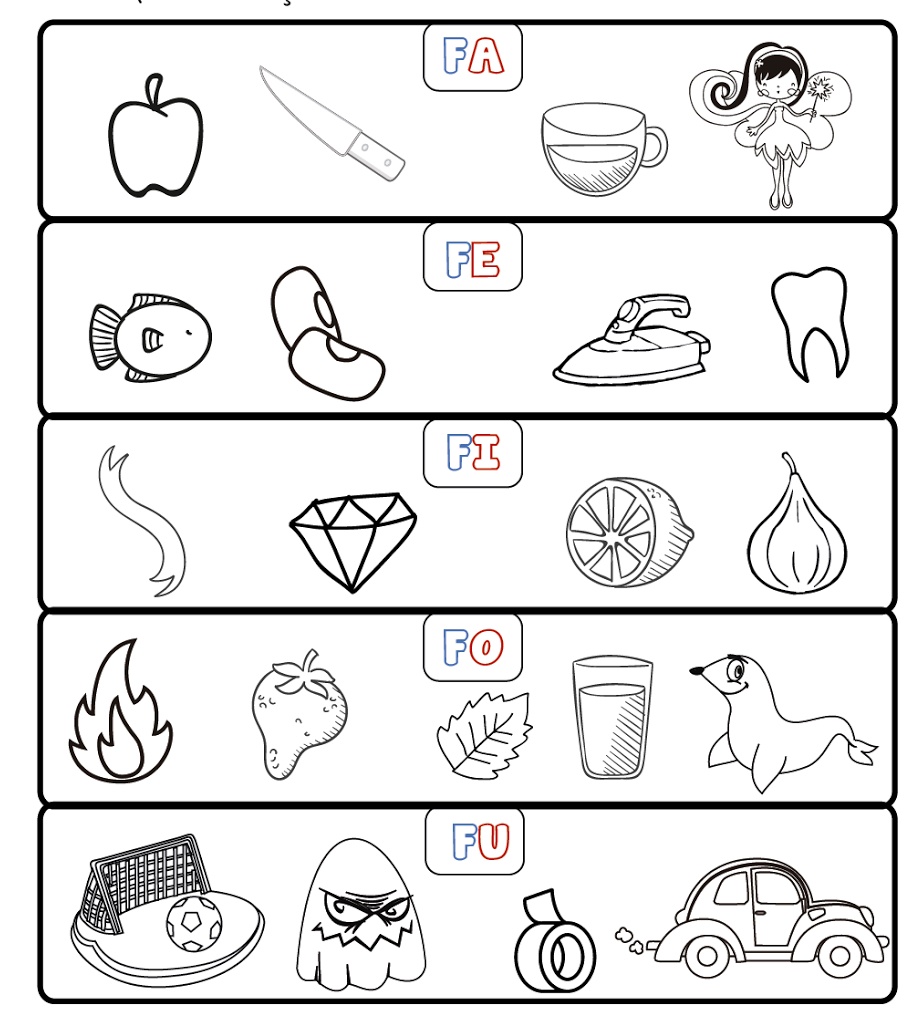 6-EM SEU CADERNO, COPIE A LISTA DE PALAVRAS DA LETRA F.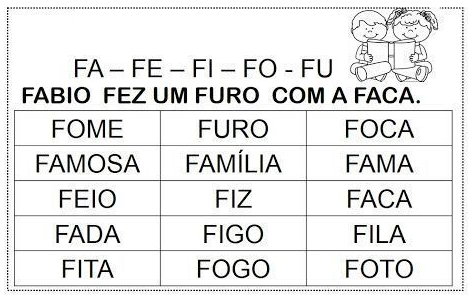 EMEIEF BAIRRO TAQUARA BRANCAHORTOLÂNDIA: 02  DE JUNHO  DE 2021.HOJE É QUARTA  FEIRA.(CONTEÚDOS A SEREM  TRABALHADOS  NO DIA: CIÊNCIAS E  PORTUGUÊS).1-LEITURA DIÁRIA: VERSINHO.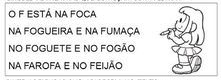 2-CIRCULE DE VERMELHO, AS PALAVRAS DO TEXTO QUE COMEÇAM COM A LETRA F. COPIE EM SEU CADERNO AS PALAVRAS QUE VOCÊ CIRCULOU.3-PINTE SOMENTE AS IMAGENS EM QUE OS NOMES APARECEM NO TEXTO ACIMA.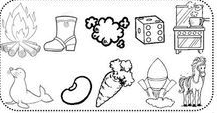 4-FAZER ATIVIDADE 01 DO PROJETO: EDUKATU .EMEIEF BAIRRO TAQUARA BRANCA.HORTOLÂNDIA: 25/05/2021.SEU NOME COMPLETO.COLAR 10 PALAVRAS QUE COMEÇAM COM A LETRA E:EMEIEF BAIRRO TAQUARA BRANCA.HORTOLÂNDIA: 27/05/2021.SEU NOME COMPLETO.COLAGEM DOS NUMERAIS RECORTADOS: PARES:ÍMPARES:EMEIEF BAIRRO TAQUARA BRANCA.HORTOLÂNDIA: 28/05/2021.SEU NOME COMPLETO.COLAGEM DAS PALAVRAS RECORTADAS DE REVISTAS:2 PALAVRAS QUE INICIAM COM A LETRA E:2 PALAVRAS COM A LETRA E NO MEIO:2 PALAVRAS COM A LETRA E NO FINAL:EMEIEF BAIRRO TAQUARA BRANCA.HORTOLÂNDIA: 01/06/2021.SEU NOME COMPLETO.FA – FE – FI – FO – FU.FÁBIO FEZ UM FURO COM A FACA.FOME – FAMOSA – FEIO – FADA – FITA – FURO – FAMÍLIA – FIZ – FIGO – FOGO – FOCA – FAMA – FACA – FILA – FOTO.EMEIEF BAIRRO TAQUARA BRANCA.HORTOLÂNDIA: 02/06/2021.SEU NOME COMPLETO.FOCA – FOGUEIRA – FUMAÇA – FOGUETE – FOGÃO – FAROFA – FEIJÃO.